North Luffenham Parish Council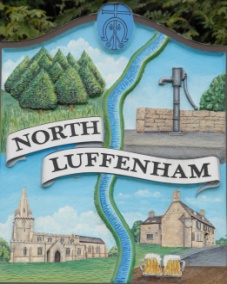 Minutes of the Parish Council Extraordinary Meeting held on Wednesday 18th Sept 2019 at North Luffenham Community CentreAgendaPresent: Cllrs Cade, Burrows, Bishop, Anker and Mason. RCC representative Karl McGroryPublic: There were no members of the public present. Apologies: Cllrs Smith and Sewell, County Cllrs Bool and WallerDeclarations of Interest; None declared107/19	IT Working GroupCllr Bishop gave the background as to whether NLPC should consider becoming part of the Digital Rutland LFFN Project. Karl McGRory from RCC was able to answer questions raised by Cllrs. It was unanimously agreed that NLPC should support. An eligibility, Interest and Intention form was completed and sent to RCC. 	108/19	Planning: Cllr BurrowsReference: 2019/0879/FUL and 2019/0880/LBAPROPOSAL: Application to regularise matters with regards to the property being used as two seperate dwellings. The Horse And Panniers 12A Church Street North Luffenham Rutland LE15 8JR LE15It was decided to object on the grounds of appearance, listing and previous behaviour109/19	Date of next meeting: Monday 28th October @, 7pm North Luffenham Community Centre. Meeting Closed: 8.45 pm